	В связи с наступлением весенне-летнего сезона увеличиваются случаи гибели и травмировали детей в результате падения из окон.	Как показывает следственная практика, трагедии становятся возможными из-за отсутствия контроля со стороны взрослых за детьми, открытых окон, свободного доступа к подоконнику, а также наличия москитных сеток на окнах, которые лишь создают видимость безопасности и провоцируют несчастные случаи.Советы родителям:Открывая окна в квартире и проветривая помещение, необходимо убедиться, что ребенок находится под присмотром. Во время проветривания открывайте фламуги и форточки, если же все же необходимо открыть окно, то не открывайте его больше чем на 10 сантиметров, для этой цели необходимо поставить ограничители.Не разрешайте ребенку выходить на балкон без сопровождения взрослых. Никогда не оставляйте спящего ребенка одного в квартире: он может проснуться и подойти  к открытому окну (или открыть его).Отодвиньте всю мебель, включая кровати, от окон: это поможет предотвратить случайное попадание ребенка на подоконник.Не показывайте ребенку, как открывается окно: чем позднее он научится открывать окно самостоятельно, тем более безопасным будет его пребывание в квартире.Не учите ребенка подставлять под ноги стул или иное приспособление, чтобы выглянуть в окно или заглянуть на улицу с балкона: впоследствии, действуя подобным образом, он может слишком сильно высунуться наружу и выпасть из окна.Большую опасность представляют москитные сетки: ребенок видит некое препятствие впереди, уверенно опирается на него и в результате может выпасть вместе с сеткой, которая не рассчитана на вес даже самого крохотного годовалого малыша;Если ребенок в возрасте до 5-7 лет боится оставаться в квартире один, не оставляйте его даже на короткое время: чувствуя страх, дети выглядывают в окно или с балкона, надеясь увидеть родителей, что может повлечь за собой падение. 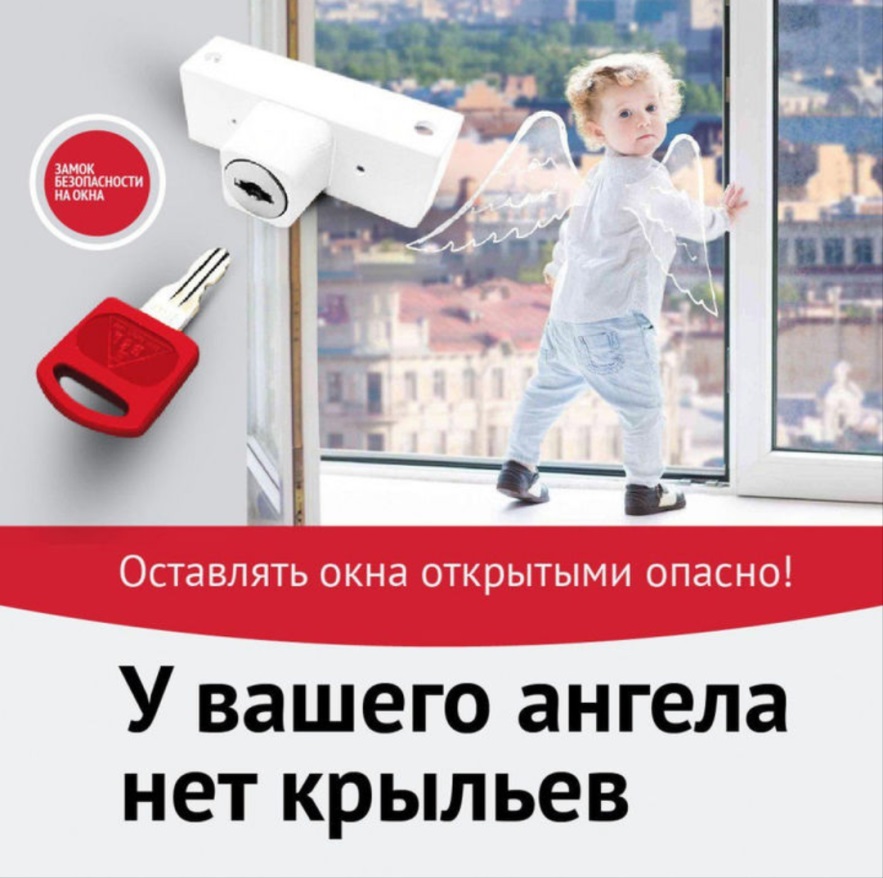 